Mesto Kežmarok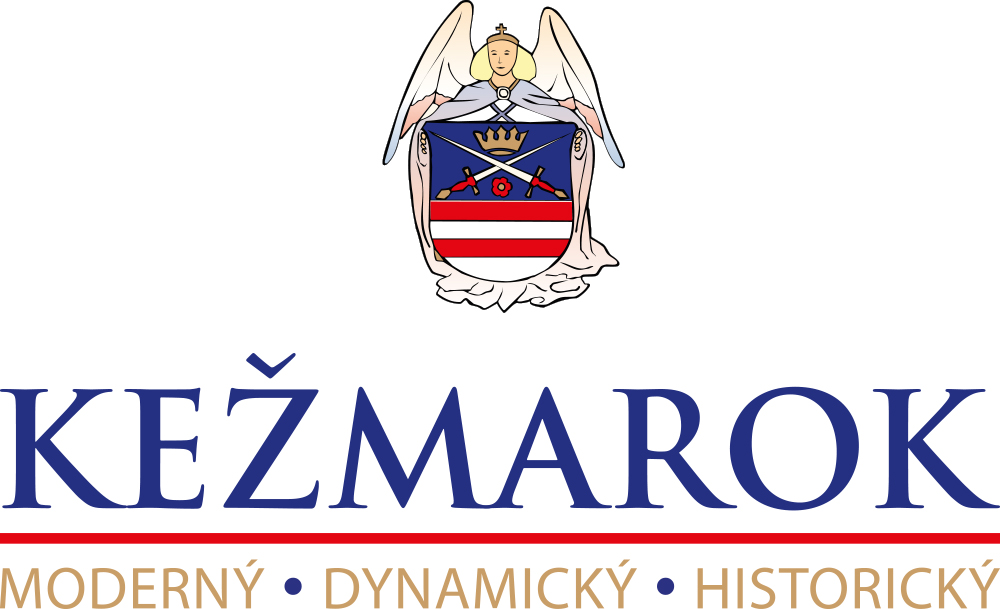 Hlavné námestie 1, 060 01               	  KežmarokOznámenie o zvolaní verejného zhromaždenia(v zmysle zákona č. 84/1990 Zb. o zhromažďovacom práve v znení neskorších predpisov)Zvolávateľ zhromaždenia/ právnická osoba		názov organizácie:           …................................................................................................................................................sídlo                                  ....................................................................................................................................................meno a priezvisko splnomocneného v tejto veci konať.................................................................................................................................bydlisko                            …………........................................................................................................................................kontakt, tel./e-mail            .............................................................................................................................................../fyzická osobameno a priezvisko            .................................................................................................................................................rodné číslo                       ...................................................................................................................................................bydlisko                            ...................................................................................................................................................č.tel./ e-mail                      ..................................................................................................................................................     Miesto konania zhromaždenia  ……………………………………………………………………………………………………………………...  Dátum     ........................................................................................................................................................................Čas konania zhromaždenia      od........................................................h do.........................................................h* Pri pouličnom sprievode       východiskové miesto …..............................................................................................................................................      trasa  ...........................................................................................................................................................................      miesto ukončenia .......................................................................................................................................................  Účel zhromaždenia...................................................................................................................................................                Predpokladaný počet účastníkov zhromaždenia..........................................................................................         Počet usporiadateľov..............................................spôsob ich označenia..............................................................     (starších ako 18 rokov)  Meno, priezvisko.....................................................................................................................................................      toho, kto je splnomocnený konať v zastúpení zvolávateľa bydlisko………….......................................................................................kontakt/tel…......................................................Súhlasím so spracovaním osobných údajov a beriem na vedomie poskytnuté informácie v súvislosti so spracovaním osobných údajov Súhlasím so spracovávaním mnou poskytnutých osobných údajov na tomto tlačive a jeho prílohách v informačnom systéme prevádzkovateľa: Mesto Kežmarok, Hlavné námestie 1, 060 01 Kežmarok, IČO: 00326283, pre účely evidencie a výkonu agendy a úkonov podľa zákona č. 84/1990 Zb. o zhromažďovacom práve v znení neskorších predpisov. Právnym základom spracúvania osobných údajov je osobitný zákon a súhlas so spracovaním osobných údajov. Doba poskytnutia tohto súhlasu je 5 rokov. Poskytovanie osobných údajov je zákonnou požiadavkou. Som si vedomý/á, že takto poskytnutý súhlas som oprávnený/á písomne kedykoľvek odvolať, som si vedomý/á práva požadovať od prevádzkovateľa prístup k osobným údajom týkajúcich sa dotknutej osoby, o práve na opravu osobných údajov, o práve na vymazanie osobných údajov alebo o práve na obmedzenie spracúvania osobných údajov, o práve namietať spracúvanie osobných údajov, ako aj o práve na prenosnosť osobných údajov a práve podať návrh na začatie konania podľa § 100 zákona č. 18/2018 Z.z. o ochrane osobných údajov v zmysle vzoru uverejneného na webovom sídle Úradu na ochranu osobných údajov SR. Prehlasujem, že údaje o mojej osobe, ktoré som v tomto formulári a v prílohách poskytol/poskytla sú pravdivé. Zároveň som bol informovaný o kontaktných údajoch na zodpovedné osoby prevádzkovateľa.                                                                                                                                                               podpis/pečiatka zvolávateľa